Timed Mouse PregnanciesIsolate stud males for at least 1 week after previous matingEither use older males (3-4 months) or proven studsUse 8-week-old femalesIdeally 8-9 weeks (sexual maturity)Nothing over 15 weeks (less reliable)House females together for 10-14 daysSynch estrous cycleIncrease length of diestrus phaseIntroduce soiled bedding from male cage 3 days before mating dateSyncs the female estrous cycles because of pheromone in male urineOnly chose females in proestrus or estrus phase of estrous cycle in the afternoonExamine outer genitalia for coloring, swelling, openingAdd 1 or 2 females to each stud male’s cageCheck for vaginal plugs in the morningIndication that the mice have matedNOT ALWAYS an indication of pregnancyIf present, consider this gestational day 0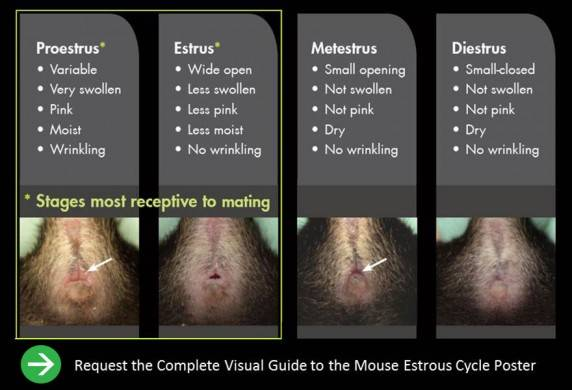 Tentative ScheduleDay -14WednesdayHouse 8-week-old females togetherDay -7WednesdayHouse 3-month-old males individuallyDay -3MondayIntroduce male bedding to female cageDay -1TuesdayAdd 1-2 females to each male cageDay 0WednesdayCheck for vaginal plugIf present, mark as day 0Days 1-15Check progress/ health periodicallyDay 15ThursdayCollect embryos